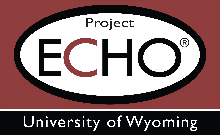 What is the current status of the individual or program?Please identify the primary concern and goal for this case presentation.Describe contributing factors that may have kept the individual or program from progressing to the desired level.For Individual Cases Only: What are common triggers, stressors, and/or factors related to the priority concern?For Program Cases Only: What are the strengths, challenges, opportunities, and threats of your program?What are some of the integrative care strategies that have been tried with this client, and how successful have they been?Comments or additional background narrative.What else should the team know in order to provide feedback and recommendations?Presentation InformationPresentation InformationPresentation occurrence:Case type:Presenter’s first and last name:Presenter’s phone number:Presenter’s email address:Proposed dates for initial case presentation:Please, select three dates belowFirst proposed date preference:Second proposed date preference:Third proposed date preference:***OFFICE USE ONLY******OFFICE USE ONLY******OFFICE USE ONLY******OFFICE USE ONLY***ECHO ID:Date:Case InformationCase InformationWhat is your professional role (check all that apply)? What is your professional role (check all that apply)? Check all that apply:***OFFICE USE ONLY******OFFICE USE ONLY******OFFICE USE ONLY******OFFICE USE ONLY***ECHO ID:Date: